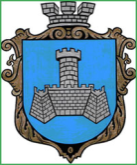 Українам. Хмільник  Вінницької областіР О З П О Р Я Д Ж Е Н Н Я МІСЬКОГО  ГОЛОВИ                                                                            від 25 березня 2019  р.                                                   №112-рПро проведення   черговогозасідання виконкому міської ради      Розглянувши службові  записки начальника управління праці та соціального захисту населення міської ради Тимошенко І.Я від 22.03.2019 року №06-1126/01-23, начальника відділу цивільного захисту оборонної роботи, та взаємодії з правоохоронними органами міської ради Коломійчука В.П. від 11.03.2019 року,  начальника управління економічного розвитку та євроінтеграції міської ради Підвальнюка Ю.Г. від 25.03.2019 року,відповідно до п.п.2.2.3 пункту 2.2 розділу 2 Положення про виконавчий комітет Хмільницької міської ради 7 скликання, затвердженого  рішенням 46 сесії міської ради 7 скликання від 22.12.2017р. №1270, керуючись ст. 42,59 Закону України „Про місцеве самоврядування в Україні”:Провести  чергове засідання виконкому  міської  ради  26.03.2019 року о 10.00 год., на яке винести наступні питання:2.Загальному відділу міської ради  ( О.Д.Прокопович) довести це  розпорядження до членів виконкому міської ради та всіх зацікавлених суб’єктів.3.Контроль за виконанням цього розпорядження залишаю за собою.                  Міський голова                 С.Б.РедчикА.В.СташкоО.Д.ПрокоповичН.А.Буликова   1Про затвердження фінансового плану КП «Хмільницька ЖЕК»  на 2019 рік     Про затвердження фінансового плану КП «Хмільницька ЖЕК»  на 2019 рік     Про затвердження фінансового плану КП «Хмільницька ЖЕК»  на 2019 рік     Про затвердження фінансового плану КП «Хмільницька ЖЕК»  на 2019 рік     Доповідає:  Прокопович Юрій ІвановичНачальник КП «Хмільницька ЖЕК»                     Начальник КП «Хмільницька ЖЕК»                     Начальник КП «Хмільницька ЖЕК»                     2Про приватизацію державного житлового фонду в м.Хмільнику           Про приватизацію державного житлового фонду в м.Хмільнику           Про приватизацію державного житлового фонду в м.Хмільнику           Про приватизацію державного житлового фонду в м.Хмільнику           Доповідає:  Прокопович Юрій Іванович  Начальник КП «Хмільницька ЖЕК»                                                 Начальник КП «Хмільницька ЖЕК»                                                 Начальник КП «Хмільницька ЖЕК»                                                 3Про виконання фінансового плану КП «Хмільникводоканал» за 2018 рікПро виконання фінансового плану КП «Хмільникводоканал» за 2018 рікПро виконання фінансового плану КП «Хмільникводоканал» за 2018 рікПро виконання фінансового плану КП «Хмільникводоканал» за 2018 рікДоповідає:  Бойко Сергій Петрович Директор  КП «Хмільникводоканал»                                                Директор  КП «Хмільникводоканал»                                                Директор  КП «Хмільникводоканал»                                                4Про часткове звільнення гр.Шатковської І.О. від оплати за харчування дитини в ДНЗ №1               Про часткове звільнення гр.Шатковської І.О. від оплати за харчування дитини в ДНЗ №1               Про часткове звільнення гр.Шатковської І.О. від оплати за харчування дитини в ДНЗ №1               Про часткове звільнення гр.Шатковської І.О. від оплати за харчування дитини в ДНЗ №1               Доповідає:     Липень Ірина Володимирівна                                  Заступник начальника управління освіти міської ради                                                  Заступник начальника управління освіти міської ради                                                  Заступник начальника управління освіти міської ради                                                   5Про часткове звільнення гр. Бондар А.С.   від оплати за харчування дитини в ДНЗ №3               Про часткове звільнення гр. Бондар А.С.   від оплати за харчування дитини в ДНЗ №3               Про часткове звільнення гр. Бондар А.С.   від оплати за харчування дитини в ДНЗ №3               Про часткове звільнення гр. Бондар А.С.   від оплати за харчування дитини в ДНЗ №3               Доповідає:  Липень Ірина Володимирівна                                  Доповідає:  Липень Ірина Володимирівна                                  Заступник начальника управління освіти міської ради                                                   Заступник начальника управління освіти міської ради                                                   6Про затвердження штатної чисельності Комунального закладу «Соколівський заклад загальної середньої освіти  I-II ступенів» Хмільницької міської радиПро затвердження штатної чисельності Комунального закладу «Соколівський заклад загальної середньої освіти  I-II ступенів» Хмільницької міської радиПро затвердження штатної чисельності Комунального закладу «Соколівський заклад загальної середньої освіти  I-II ступенів» Хмільницької міської радиПро затвердження штатної чисельності Комунального закладу «Соколівський заклад загальної середньої освіти  I-II ступенів» Хмільницької міської радиДоповідає:  Липень Ірина Володимирівна                                  Доповідає:  Липень Ірина Володимирівна                                  Доповідає:  Липень Ірина Володимирівна                                  Заступник начальника управління освіти міської ради                                                   7Про надання пільг з оплати за навчання учениці КПНЗ Хмільницька школа мистецтв на 2019 рікПро надання пільг з оплати за навчання учениці КПНЗ Хмільницька школа мистецтв на 2019 рікПро надання пільг з оплати за навчання учениці КПНЗ Хмільницька школа мистецтв на 2019 рікПро надання пільг з оплати за навчання учениці КПНЗ Хмільницька школа мистецтв на 2019 рікДоповідає: Автодійчук Валентина Василівна                                                       Доповідає: Автодійчук Валентина Василівна                                                       Директор КПНЗ Хмільницька школа мистецтв                Директор КПНЗ Хмільницька школа мистецтв                8Про фінансування з міського бюджету у березні 2019 року коштів для надання одноразової матеріальної допомоги малозабезпеченим громадянамПро фінансування з міського бюджету у березні 2019 року коштів для надання одноразової матеріальної допомоги малозабезпеченим громадянамПро фінансування з міського бюджету у березні 2019 року коштів для надання одноразової матеріальної допомоги малозабезпеченим громадянамПро фінансування з міського бюджету у березні 2019 року коштів для надання одноразової матеріальної допомоги малозабезпеченим громадянамДоповідає:    Тимошенко Ірина Ярославівна                                                     Доповідає:    Тимошенко Ірина Ярославівна                                                     Начальник управління праці та соціального захисту населення міської ради                Начальник управління праці та соціального захисту населення міської ради                9Про фінансування з міського бюджету у березні 2019 року коштів для надання одноразової матеріальної допомоги малозабезпеченим громадянам відповідно до висновків депутатів Хмільницької міської радиПро фінансування з міського бюджету у березні 2019 року коштів для надання одноразової матеріальної допомоги малозабезпеченим громадянам відповідно до висновків депутатів Хмільницької міської радиПро фінансування з міського бюджету у березні 2019 року коштів для надання одноразової матеріальної допомоги малозабезпеченим громадянам відповідно до висновків депутатів Хмільницької міської радиПро фінансування з міського бюджету у березні 2019 року коштів для надання одноразової матеріальної допомоги малозабезпеченим громадянам відповідно до висновків депутатів Хмільницької міської радиДоповідає:    Тимошенко Ірина Ярославівна                                                     Доповідає:    Тимошенко Ірина Ярославівна                                                     Начальник управління праці та соціального захисту населення міської ради                Начальник управління праці та соціального захисту населення міської ради                10Про фінансування з міського бюджету у березні 2019 року коштів для надання одноразової матеріальної допомоги на лікування учасникам АТО, ООС, особам, які беруть(брали) участь у здійсненні заходів із забезпечення національної безпеки і оборони, відсічі і стримування збройної агресії Російської Федерації у Донецькій та Луганській областях та їх сім’ям    Про фінансування з міського бюджету у березні 2019 року коштів для надання одноразової матеріальної допомоги на лікування учасникам АТО, ООС, особам, які беруть(брали) участь у здійсненні заходів із забезпечення національної безпеки і оборони, відсічі і стримування збройної агресії Російської Федерації у Донецькій та Луганській областях та їх сім’ям    Про фінансування з міського бюджету у березні 2019 року коштів для надання одноразової матеріальної допомоги на лікування учасникам АТО, ООС, особам, які беруть(брали) участь у здійсненні заходів із забезпечення національної безпеки і оборони, відсічі і стримування збройної агресії Російської Федерації у Донецькій та Луганській областях та їх сім’ям    Про фінансування з міського бюджету у березні 2019 року коштів для надання одноразової матеріальної допомоги на лікування учасникам АТО, ООС, особам, які беруть(брали) участь у здійсненні заходів із забезпечення національної безпеки і оборони, відсічі і стримування збройної агресії Російської Федерації у Донецькій та Луганській областях та їх сім’ям    Доповідає:    Тимошенко Ірина Ярославівна                                                     Доповідає:    Тимошенко Ірина Ярославівна                                                     Начальник управління праці та соціального захисту населення міської ради                Начальник управління праці та соціального захисту населення міської ради                11Про фінансування з міського бюджету у березні 2019 року коштів для надання одноразової матеріальної допомоги учасникам АТО, ООС, особам, які беруть(брали) участь у здійсненні заходів із забезпечення національної безпеки і оборони, відсічі і стримування збройної агресії Російської Федерації у Донецькій та Луганській областях та їх сім’ям    Про фінансування з міського бюджету у березні 2019 року коштів для надання одноразової матеріальної допомоги учасникам АТО, ООС, особам, які беруть(брали) участь у здійсненні заходів із забезпечення національної безпеки і оборони, відсічі і стримування збройної агресії Російської Федерації у Донецькій та Луганській областях та їх сім’ям    Про фінансування з міського бюджету у березні 2019 року коштів для надання одноразової матеріальної допомоги учасникам АТО, ООС, особам, які беруть(брали) участь у здійсненні заходів із забезпечення національної безпеки і оборони, відсічі і стримування збройної агресії Російської Федерації у Донецькій та Луганській областях та їх сім’ям    Про фінансування з міського бюджету у березні 2019 року коштів для надання одноразової матеріальної допомоги учасникам АТО, ООС, особам, які беруть(брали) участь у здійсненні заходів із забезпечення національної безпеки і оборони, відсічі і стримування збройної агресії Російської Федерації у Донецькій та Луганській областях та їх сім’ям    Доповідає:    Тимошенко Ірина Ярославівна                                                     Доповідає:    Тимошенко Ірина Ярославівна                                                     Начальник управління праці та соціального захисту населення міської ради                Начальник управління праці та соціального захисту населення міської ради                12Про фінансування з міського бюджету у березні 2019 року коштів для надання одноразової матеріальної допомоги громадянам, які призвані на строкову військову службу та військову службу за контрактомПро фінансування з міського бюджету у березні 2019 року коштів для надання одноразової матеріальної допомоги громадянам, які призвані на строкову військову службу та військову службу за контрактомПро фінансування з міського бюджету у березні 2019 року коштів для надання одноразової матеріальної допомоги громадянам, які призвані на строкову військову службу та військову службу за контрактомПро фінансування з міського бюджету у березні 2019 року коштів для надання одноразової матеріальної допомоги громадянам, які призвані на строкову військову службу та військову службу за контрактомДоповідає:   Тимошенко Ірина Ярославівна                                   Доповідає:   Тимошенко Ірина Ярославівна                                   Начальник управління праці та соціального захисту населення міської ради                 Начальник управління праці та соціального захисту населення міської ради                 13Про внесення змін до складу комісії з питань призначення (відновлення) соціальних виплат внутрішньо переміщеним особамПро внесення змін до складу комісії з питань призначення (відновлення) соціальних виплат внутрішньо переміщеним особамПро внесення змін до складу комісії з питань призначення (відновлення) соціальних виплат внутрішньо переміщеним особамПро внесення змін до складу комісії з питань призначення (відновлення) соціальних виплат внутрішньо переміщеним особамДоповідає:     Тимошенко Ірина Ярославівна                                       Доповідає:     Тимошенко Ірина Ярославівна                                       Начальник управління праці та соціального захисту населення міської ради                  Начальник управління праці та соціального захисту населення міської ради                  14Про затвердження складу спостережної комісії при виконкомі Хмільницької міської ради      Про затвердження складу спостережної комісії при виконкомі Хмільницької міської ради      Про затвердження складу спостережної комісії при виконкомі Хмільницької міської ради      Про затвердження складу спостережної комісії при виконкомі Хмільницької міської ради      Доповідає:   Тимошенко Ірина Ярославівна                                    Доповідає:   Тимошенко Ірина Ярославівна                                    Начальник управління праці та соціального захисту населення міської ради                  Начальник управління праці та соціального захисту населення міської ради                  15Про затвердження висновку служби у справах дітей Хмільницької міської ради про підтвердження місця проживання дитини Тумуз Олексія Васильовича, 22.06.2014 р.н. для її тимчасового виїзду за межі України   Про затвердження висновку служби у справах дітей Хмільницької міської ради про підтвердження місця проживання дитини Тумуз Олексія Васильовича, 22.06.2014 р.н. для її тимчасового виїзду за межі України   Про затвердження висновку служби у справах дітей Хмільницької міської ради про підтвердження місця проживання дитини Тумуз Олексія Васильовича, 22.06.2014 р.н. для її тимчасового виїзду за межі України   Про затвердження висновку служби у справах дітей Хмільницької міської ради про підтвердження місця проживання дитини Тумуз Олексія Васильовича, 22.06.2014 р.н. для її тимчасового виїзду за межі України   Доповідає: Тишкевич Юрій Іванович  Доповідає: Тишкевич Юрій Іванович  Начальник служби у справах дітей міської ради Начальник служби у справах дітей міської ради 16Про розгляд  ухвали Хмільницького міськрайонного суду Вінницької області від 14.02.2019 року по справі №149/457/19       Про розгляд  ухвали Хмільницького міськрайонного суду Вінницької області від 14.02.2019 року по справі №149/457/19       Про розгляд  ухвали Хмільницького міськрайонного суду Вінницької області від 14.02.2019 року по справі №149/457/19       Про розгляд  ухвали Хмільницького міськрайонного суду Вінницької області від 14.02.2019 року по справі №149/457/19       Доповідає:  Тишкевич Юрій Іванович     Доповідає:  Тишкевич Юрій Іванович     Начальник служби у справах дітей міської радиНачальник служби у справах дітей міської ради17Про надання дозволу гр. Пірус С.В. на  дарування квартири, де  зареєстрований та має право користування неповнолітній Макаров М.І., 2003 р.н. Про надання дозволу гр. Пірус С.В. на  дарування квартири, де  зареєстрований та має право користування неповнолітній Макаров М.І., 2003 р.н. Про надання дозволу гр. Пірус С.В. на  дарування квартири, де  зареєстрований та має право користування неповнолітній Макаров М.І., 2003 р.н. Про надання дозволу гр. Пірус С.В. на  дарування квартири, де  зареєстрований та має право користування неповнолітній Макаров М.І., 2003 р.н. Доповідає:  Тишкевич Юрій Іванович         Доповідає:  Тишкевич Юрій Іванович         Начальник служби у справах дітей міської радиНачальник служби у справах дітей міської ради18Про розгляд заяв громадян  Волинського О.В. та Волинської Н.М. щодо визначення способів участі у вихованні та спілкуванні батька з сином        Про розгляд заяв громадян  Волинського О.В. та Волинської Н.М. щодо визначення способів участі у вихованні та спілкуванні батька з сином        Про розгляд заяв громадян  Волинського О.В. та Волинської Н.М. щодо визначення способів участі у вихованні та спілкуванні батька з сином        Про розгляд заяв громадян  Волинського О.В. та Волинської Н.М. щодо визначення способів участі у вихованні та спілкуванні батька з сином        Доповідає:  Тишкевич Юрій Іванович       Доповідає:  Тишкевич Юрій Іванович         Начальник служби у справах дітей міської ради  Начальник служби у справах дітей міської ради19Про затвердження Положення про надання платних послуг Комунальним закладом «Історичний музей міста Хмільника» Хмільницької міської ради  Про затвердження Положення про надання платних послуг Комунальним закладом «Історичний музей міста Хмільника» Хмільницької міської ради  Про затвердження Положення про надання платних послуг Комунальним закладом «Історичний музей міста Хмільника» Хмільницької міської ради  Про затвердження Положення про надання платних послуг Комунальним закладом «Історичний музей міста Хмільника» Хмільницької міської ради  Доповідає:  Цупринюк Юлія Степанівна  Доповідає:  Цупринюк Юлія Степанівна  Завідувач сектору з питань культури міської радиЗавідувач сектору з питань культури міської ради20Про взяття Шпіхернюка Я.А. на квартирний облік на поліпшення житлових умов      Про взяття Шпіхернюка Я.А. на квартирний облік на поліпшення житлових умов      Про взяття Шпіхернюка Я.А. на квартирний облік на поліпшення житлових умов      Про взяття Шпіхернюка Я.А. на квартирний облік на поліпшення житлових умов      Доповідає: Сташок Ігор Георгійович  Доповідає: Сташок Ігор Георгійович  Начальник управління ЖКГ та КВ міської ради Начальник управління ЖКГ та КВ міської ради 21Про взяття  Нечко О.В. на квартирний облік на поліпшення житлових умов      Про взяття  Нечко О.В. на квартирний облік на поліпшення житлових умов      Про взяття  Нечко О.В. на квартирний облік на поліпшення житлових умов      Про взяття  Нечко О.В. на квартирний облік на поліпшення житлових умов      Доповідає: Сташок Ігор Георгійович  Доповідає: Сташок Ігор Георгійович  Начальник управління ЖКГ та КВ міської радиНачальник управління ЖКГ та КВ міської ради22Про затвердження звіту про незалежну оцінку нежитлового приміщення в будівлі ЗОШ I-III ст.. №3 по вул. Некрасова,2   Про затвердження звіту про незалежну оцінку нежитлового приміщення в будівлі ЗОШ I-III ст.. №3 по вул. Некрасова,2   Про затвердження звіту про незалежну оцінку нежитлового приміщення в будівлі ЗОШ I-III ст.. №3 по вул. Некрасова,2   Про затвердження звіту про незалежну оцінку нежитлового приміщення в будівлі ЗОШ I-III ст.. №3 по вул. Некрасова,2   Доповідає: Сташок Ігор Георгійович  Доповідає: Сташок Ігор Георгійович  Начальник управління ЖКГ та КВ міської радиНачальник управління ЖКГ та КВ міської ради23Про розгляд клопотань юридичних та фізичних осіб з питань видалення деревонасаджень у м. ХмільникуПро розгляд клопотань юридичних та фізичних осіб з питань видалення деревонасаджень у м. ХмільникуПро розгляд клопотань юридичних та фізичних осіб з питань видалення деревонасаджень у м. ХмільникуПро розгляд клопотань юридичних та фізичних осіб з питань видалення деревонасаджень у м. ХмільникуДоповідає: Сташок Ігор Георгійович  Доповідає: Сташок Ігор Георгійович  Начальник управління ЖКГ та КВ міської радиНачальник управління ЖКГ та КВ міської ради24Про надання дозволу ТОВ «Ясен-Поділля» на розміщення об»єкту зовнішньої реклами по вул. Київській в м.ХмільникПро надання дозволу ТОВ «Ясен-Поділля» на розміщення об»єкту зовнішньої реклами по вул. Київській в м.ХмільникПро надання дозволу ТОВ «Ясен-Поділля» на розміщення об»єкту зовнішньої реклами по вул. Київській в м.ХмільникПро надання дозволу ТОВ «Ясен-Поділля» на розміщення об»єкту зовнішньої реклами по вул. Київській в м.ХмільникДоповідає: Король Альона Михайлівна Доповідає: Король Альона Михайлівна Провідний спеціаліст управління містобудування та архітектури міської ради Провідний спеціаліст управління містобудування та архітектури міської ради 25Про зміну поштової адреси об»єктам нерухомого майна в м.ХмільникуПро зміну поштової адреси об»єктам нерухомого майна в м.ХмільникуПро зміну поштової адреси об»єктам нерухомого майна в м.ХмільникуПро зміну поштової адреси об»єктам нерухомого майна в м.ХмільникуДоповідає: Олійник Олександр АнатолійовичДоповідає: Олійник Олександр АнатолійовичНачальник служби містобудівного кадастру  управління містобудування та архітектури міської радиНачальник служби містобудівного кадастру  управління містобудування та архітектури міської ради26Про розгляд заяви щодо видачі дублікату свідоцтва про право власності на об»єкти нерухомого майна в м.Хмільнику Про розгляд заяви щодо видачі дублікату свідоцтва про право власності на об»єкти нерухомого майна в м.Хмільнику Про розгляд заяви щодо видачі дублікату свідоцтва про право власності на об»єкти нерухомого майна в м.Хмільнику Про розгляд заяви щодо видачі дублікату свідоцтва про право власності на об»єкти нерухомого майна в м.Хмільнику Доповідає: Олійник Олександр АнатолійовичДоповідає: Олійник Олександр АнатолійовичНачальник служби містобудівного кадастру  управління містобудування та архітектури міської радиНачальник служби містобудівного кадастру  управління містобудування та архітектури міської ради27РізнеРізнеРізнеРізне27.1Про фінансування з місцевого бюджету у березні 2019 року коштів для надання одноразової матеріальної допомоги на поховання дружині померлого учасника АТО   Про фінансування з місцевого бюджету у березні 2019 року коштів для надання одноразової матеріальної допомоги на поховання дружині померлого учасника АТО   Про фінансування з місцевого бюджету у березні 2019 року коштів для надання одноразової матеріальної допомоги на поховання дружині померлого учасника АТО   Про фінансування з місцевого бюджету у березні 2019 року коштів для надання одноразової матеріальної допомоги на поховання дружині померлого учасника АТО   Доповідає:    Тимошенко Ірина Ярославівна                                                         Доповідає:    Тимошенко Ірина Ярославівна                                                         Начальник управління праці та соціального захисту населення міської ради                     Начальник управління праці та соціального захисту населення міської ради                     27.2 Про фінансування з місцевого бюджету у березні 2019 року коштів для надання одноразової матеріальної допомоги членам сімей загиблих/померлих учасників АТО,ООС на вирішення побутових питаньПро фінансування з місцевого бюджету у березні 2019 року коштів для надання одноразової матеріальної допомоги членам сімей загиблих/померлих учасників АТО,ООС на вирішення побутових питаньПро фінансування з місцевого бюджету у березні 2019 року коштів для надання одноразової матеріальної допомоги членам сімей загиблих/померлих учасників АТО,ООС на вирішення побутових питаньПро фінансування з місцевого бюджету у березні 2019 року коштів для надання одноразової матеріальної допомоги членам сімей загиблих/померлих учасників АТО,ООС на вирішення побутових питаньДоповідає:    Тимошенко Ірина Ярославівна                                                                                                        Доповідає:    Тимошенко Ірина Ярославівна                                                                                                        Начальник управління праці та соціального захисту населення міської ради                      Начальник управління праці та соціального захисту населення міської ради                      27.3Про внесення змін до рішення виконавчого комітету міської ради №58 від 06.02.2019 року «Про забезпечення функціонування системи військового обліку громадян України на території Хмільницької міської об’єднаної територіальної громади у 2019 році» (зі змінами)Про внесення змін до рішення виконавчого комітету міської ради №58 від 06.02.2019 року «Про забезпечення функціонування системи військового обліку громадян України на території Хмільницької міської об’єднаної територіальної громади у 2019 році» (зі змінами)Про внесення змін до рішення виконавчого комітету міської ради №58 від 06.02.2019 року «Про забезпечення функціонування системи військового обліку громадян України на території Хмільницької міської об’єднаної територіальної громади у 2019 році» (зі змінами)Про внесення змін до рішення виконавчого комітету міської ради №58 від 06.02.2019 року «Про забезпечення функціонування системи військового обліку громадян України на території Хмільницької міської об’єднаної територіальної громади у 2019 році» (зі змінами)Доповідає: Коломійчук Валерій ПетровичДоповідає: Коломійчук Валерій ПетровичНачальник відділу цивільного захисту оборонної роботи, та взаємодії з правоохоронними органами міської радиНачальник відділу цивільного захисту оборонної роботи, та взаємодії з правоохоронними органами міської ради27.4Про пайову участь гр.Зайцевої С.П. у розвитку інфраструктури Хмільницької міської об»єднаної територіальної громадиПро пайову участь гр.Зайцевої С.П. у розвитку інфраструктури Хмільницької міської об»єднаної територіальної громадиПро пайову участь гр.Зайцевої С.П. у розвитку інфраструктури Хмільницької міської об»єднаної територіальної громадиПро пайову участь гр.Зайцевої С.П. у розвитку інфраструктури Хмільницької міської об»єднаної територіальної громадиДоповідає: Підвальнюк Юрій ГригоровичДоповідає: Підвальнюк Юрій ГригоровичНачальник управління економічного розвитку та євроінтеграції міської радиНачальник управління економічного розвитку та євроінтеграції міської ради